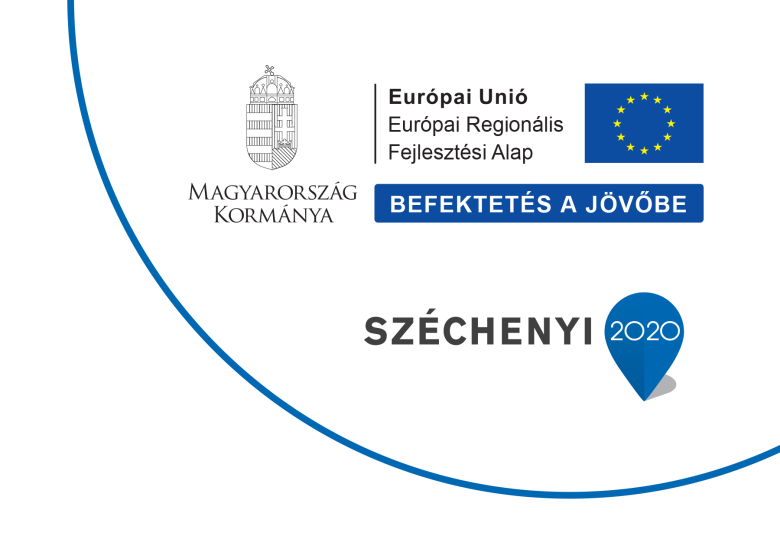 2018/12/05PÁLYÁZÓ: BÉKÉSCSABA MEGYEI JOGÚ VÁROS ÖNKORMÁNYZATALEBONYOLÍTÓ: BÉKÉSCSABAI VÁROSFEJLESZTÉSI NONPROFIT KFT.PROJEKT CÍME: BÉKÉSCSABA, ÉPÍTŐK ÚTJA ÚTÉPÍTÉSE, KERÉKPÁRFORGALMI LÉTESÍTMÉNY KIÉPÍTÉSE A KAPCSOLÓDÓ KÖZMŰÉPÍTÉSEKKELPROJEKT AZONOSÍTÓSZÁMA: TOP- 6.1.5-16-BC1-2017-00001SAJTÓKÖZLEMÉNYBékéscsaba Megyei Jogú Város Önkormányzata Békéscsabán az Építők útja útépítését, kerékpárforgalmi létesítmény kiépítését a kapcsolódó közműépítésekkel  770 millió forintos vissza nem térítendő európai uniós támogatás segítségével valósítja meg.Az intézmény múlt évben 770 millió forint vissza nem térítendő támogatást nyert a Terület- és Településfejlesztési Operatív Program Gazdaságfejlesztést és a munkaerő mobilitás ösztönzését szolgáló közlekedésfejlesztés (TOP-6.1.5-16) tárgyú felhívásra benyújtott támogatási kérelme alapján.A Projekt fizikai befejezésének határideje: 2020.08.31. A kiviteli munkálatok megkezdésének tervezett időpontja: 2019.06.01.Békéscsaba Megyei Jogú Város Önkormányzata a projekt keretében az alábbi fejlesztéseket kívánja megvalósítani:Útépítés: A tervezett út kezdő pontja a Kétegyházi út és Építők útja csomópont. Az Építők útja jelenleg 320 m hosszban van burkolattal ellátva. A megvalósítás során a meglévő burkolat megerősítése, felújítása és részbeni szélesítése fog megtörténni. Ezzel együtt az összekötő út új szakasza a volt hulladéklerakó egykori bejáratától a Kereki sikátorig a jelenlegi járda nyomvonalán épül ki, figyelembe véve a meglévő elektromos nagyfeszültségű oszlopok helyeit.Az út további szakasza Kereki sikátor és a Csányi utca között a meglévő Nádaslecsapoló csatorna helyén a hulladéklerakó és az árvízvédelmi körtöltés között kerül kiépítésre. A Nádaslecsapoló csatorna érintett szakaszán zárt csatorna kerül kialakításra.A Csányi utca és a Lencsési út között a Nádaslecsapoló csatorna déli oldalán a szabályozási tervben foglalt 22,0 m szélességű újonnan kialakítandó területen kerül megépítésre az út. A Lencsési úthoz történő csatlakozás kialakítása során a Lencsési úton jelzőlámpa nélküli balra kanyarodó sáv kialakításával egyidejűleg az autóbusz megállóhely átépítése is sorra kerül. A csatlakozásának kialakítása során rendezésre kerül a Lencsési úti gyalogjárda, a kerékpárút és a meglévő útcsatlakozás is.A megépítendő új összekötő út hossza 1834 méter.Kerékpárforgalmi létesítmény: az összekötő út teljes szakaszán kerékpárforgalmi létesítmény is megvalósításra kerül.Csapadékvíz elvezetés: a Nádaslecsapoló csatornának a Kereki sikátor és a Csányi utca közötti (272 m) és a Lencsési út előtti (20 m) szakasza zárt csatornává fog átépülni.A fejlesztés megvalósulásával a Lencsési lakótelep és a város gazdasági – nyugati - területeinek könnyebb megközelíthetősége, az ott található munkahelyek gyorsabb elérhetősége jelentősen javulni fog.A projekt a Széchenyi 2020 program keretében valósul meg.A projektről bővebb információt a www.bekescsaba.hu oldalon olvashatnak.További információ kérhető:Békéscsabai Városfejlesztési Nonprofit Kft.06 +36-66/241-791; bcsvarosfejlesztes@bcsvarosfejlesztes.hu